„TEHNOGRAD-company“ d.o.o. TuzlaNaša kompanija je uspješna, moderna i vodeća u građevinskom sektoru kojoj je u cilju zadovoljstvo zaposlenih te im omogućavamo sve uslove za uspješan rad i napredak u struci. Kontinuirano širimo naš tim i otvaramo nove radne pozicije na dugoročan period.„TEHNOGRAD-company“ d.o.o. Tuzla postoji na tržištu dugi niz godina i izdvojio se kao lider u gradnji te važi za jednu poštovanu i uspješnu kompaniju, što dokazujemo našim poslovnim uspjehom, rastom i razvojem kao i zavidnim poslovnim rezultatima koji se temelje na vrhunskoj kvaliteti usluga i promišljenoj poslovnoj politici.U skladu sa ukazanom potrebom i povećanjem obima posla, “TEHNOGRAD-company” d.o.o. Tuzla raspisujeK O N K U R Sza prijem u radni odnos radnikaObjavljuje se konkurs za prijem radnika u radni odnos na slijedeću poziciju:DIPLOMIRANI INŽENJER GRAĐEVINE  -  1 IZVRŠILACUSLOVI:VSS građevinske struke;Minimalno radno iskustvo u obavljanju poslova u struci 3 (tri) godine;Položen stručni ispit;Položen vozački ispit B kategorije;Komunikativnost i spremnost za timski rad.KRATAK OPIS POSLOVA:Sarađuje sa tehničkim direktorom i rukovodiocima tehničkih službi na ugovaranju poslova i prati realizaciju istih;Učestvuje u izradi organizacije tehnologije građenja objekata;Koordinira cjelokupnim radom oko uvođenja u posao;Odgovoran je za cjelokupnu problematiku izgradnje objekata;Učestvuje u realizaciji mjera zaštite na radu na gradilištu i o svemu izvještava tehničkog direktora Društva;Učestvuje u rješavanju problema kooperantskih radova na objektu;Mjesečno analizira stanje radova na objektu prema tehnoekonomskom elaboratu i daje izvještaje tehničkom i generalnom direktoru Društva;Učestvuje u radu komisije za pregled sredstava, rada i opreme;Kontroliše kvalitet izvedenih radova;Kontroliše distribuciju radne snage na objektima sa kadrovskom službom;Prati rad na konceptiranju i ovjeri situacije od strane investitora;Prati ugovornu, operativnu i finansijsku dinamiku izvođenja radova;Obavlja i druge poslove vezane za navedeno radno mjesto.MI KAO KOMPANIJA NUDIMO:Rad u dinamičnom timu;Mogućnost dugoročnog i stalnog zaposlenja;Mogućnost sticanja novih znanja, napredovanje, kao i još mnoge pogodnosti.Kandidat koji popuni navedeno radno mjesto će poslove radnog mjesta obavljati u Tuzli, Lukavcu ili Živinicama, odnosno drugom mjestu, zavisno od potrebe Društva.KAKO SE PRIJAVITI:Vaše prijave možete slati na e-mail: kadrovska@tehnograd-company.ba ili na broj telefona              035 252 433 svakim radnim danom od 07:30 do 15:30 sati.Kandidati koji se prijavljuju putem e-maila obavezni su naznačiti broj telefona.Konkurs ostaje otvoren do popune radnog mjesta.                                                                                           “TEHNOGRAD company” d.o.o. TuzlaTuzla, 06.08.2024.godine                                               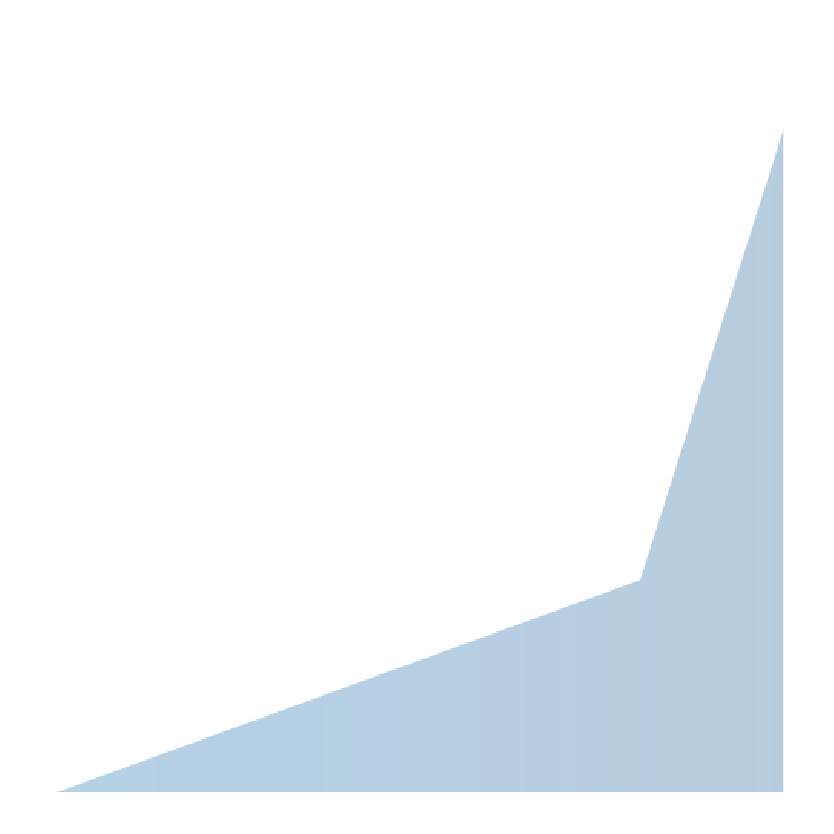 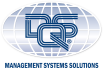 